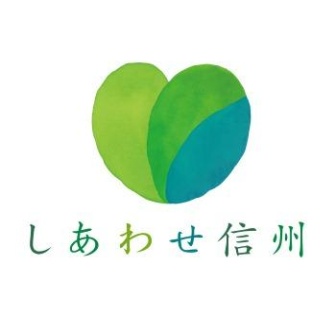 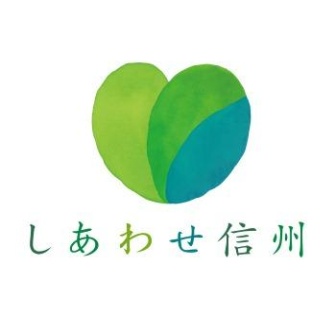 「農業のお仕事相談会」参加申込書（全て記入してください）農場名（代表者）（　　　　　　　　　　　　　　　　　　）当日参加される方の氏名住　所〒電　話（当日の連絡先）（　　　　　　　　　　　　　　　　）e-mailハローワーク求人登録番号作　物採用希望職種人数（例）正規職員１名、アルバイト（５月～７月）2名参加にあたっての希望等